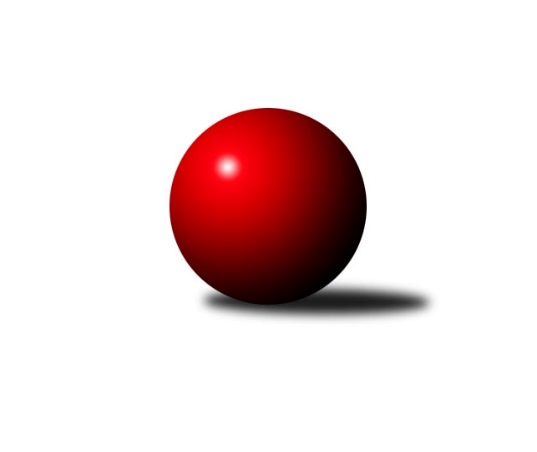 Č.16Ročník 2015/2016	2.3.2016Nejlepšího výkonu v tomto kole: 2521 dosáhlo družstvo: TJ Unie Hlubina COkresní přebor Ostrava  2015/2016Výsledky 16. kolaSouhrnný přehled výsledků:TJ Sokol Michálkovice ˝B˝	- TJ Sokol Bohumín F	6:2	2359:2305	7.0:5.0	29.2.TJ Unie Hlubina C	- TJ Unie Hlubina˝D˝	7:1	2521:2398	10.0:2.0	29.2.TJ Unie Hlubina˝B˝	- TJ Sokol Bohumín E	5.5:2.5	2376:2351	6.0:6.0	1.3.TJ Sokol Bohumín D	- TJ Unie Hlubina E	8:0	2319:1998	12.0:0.0	1.3.TJ VOKD Poruba C	- SKK Ostrava C	2:6	2299:2352	4.0:8.0	2.3.Tabulka družstev:	1.	SKK Ostrava C	15	13	0	2	87.0 : 33.0 	115.5 : 64.5 	 2357	26	2.	TJ Unie Hlubina C	14	11	1	2	82.0 : 30.0 	108.5 : 59.5 	 2380	23	3.	SKK Ostrava˝D˝	14	10	1	3	66.0 : 46.0 	86.5 : 81.5 	 2356	21	4.	TJ VOKD Poruba C	14	8	0	6	60.0 : 52.0 	89.5 : 78.5 	 2313	16	5.	TJ Sokol Bohumín E	15	8	0	7	65.0 : 55.0 	96.5 : 83.5 	 2283	16	6.	TJ Sokol Bohumín D	14	7	0	7	59.0 : 53.0 	83.0 : 85.0 	 2311	14	7.	TJ Unie Hlubina˝B˝	14	6	1	7	52.0 : 60.0 	91.0 : 77.0 	 2302	13	8.	TJ Sokol Michálkovice ˝B˝	15	6	0	9	50.5 : 69.5 	77.0 : 103.0 	 2282	12	9.	TJ Sokol Bohumín F	15	5	0	10	51.0 : 69.0 	73.0 : 107.0 	 2232	10	10.	TJ Unie Hlubina˝D˝	15	4	1	10	45.0 : 75.0 	75.5 : 104.5 	 2227	9	11.	TJ Unie Hlubina E	15	0	0	15	22.5 : 97.5 	64.0 : 116.0 	 2131	0Podrobné výsledky kola:	 TJ Sokol Michálkovice ˝B˝	2359	6:2	2305	TJ Sokol Bohumín F	Petr Řepecky	 	 196 	 189 		385 	 1:1 	 378 	 	187 	 191		Günter Cviner	Tomáš Papala	 	 174 	 184 		358 	 0:2 	 388 	 	193 	 195		Petr Lembard	Martin Ščerba	 	 205 	 211 		416 	 2:0 	 402 	 	192 	 210		Stanislav Sliwka	Oldřich Bidrman	 	 207 	 199 		406 	 2:0 	 355 	 	184 	 171		Ladislav Štafa	Radek Říman	 	 214 	 221 		435 	 2:0 	 358 	 	159 	 199		Vladimír Sládek	Josef Paulus	 	 169 	 190 		359 	 0:2 	 424 	 	210 	 214		Štefan Dendisrozhodčí: Nejlepší výkon utkání: 435 - Radek Říman	 TJ Unie Hlubina C	2521	7:1	2398	TJ Unie Hlubina˝D˝	Eva Marková	 	 198 	 198 		396 	 0:2 	 411 	 	205 	 206		František Sedláček	Radim Konečný	 	 207 	 201 		408 	 2:0 	 351 	 	177 	 174		František Tříska	Roman Grüner	 	 214 	 207 		421 	 2:0 	 407 	 	205 	 202		Koloman Bagi	Rudolf Riezner	 	 201 	 209 		410 	 2:0 	 386 	 	188 	 198		Jaroslav Kecskés	Pavel Marek	 	 220 	 217 		437 	 2:0 	 422 	 	218 	 204		Hana Vlčková	Václav Rábl	 	 219 	 230 		449 	 2:0 	 421 	 	217 	 204		Libor Pšenicarozhodčí: Nejlepší výkon utkání: 449 - Václav Rábl	 TJ Unie Hlubina˝B˝	2376	5.5:2.5	2351	TJ Sokol Bohumín E	Jiří Břeska	 	 181 	 202 		383 	 1:1 	 383 	 	199 	 184		Kateřina Honlová	Jan Petrovič	 	 161 	 210 		371 	 1:1 	 361 	 	193 	 168		David Zahradník	Martin Ferenčík	 	 211 	 216 		427 	 1:1 	 431 	 	218 	 213		Lukáš Modlitba	Josef Hájek	 	 214 	 193 		407 	 2:0 	 387 	 	195 	 192		František Modlitba	Lubomír Jančar	 	 204 	 198 		402 	 1:1 	 378 	 	177 	 201		Martin Ševčík	Josef Kyjovský	 	 187 	 199 		386 	 0:2 	 411 	 	206 	 205		Miroslava Ševčíkovározhodčí: Nejlepší výkon utkání: 431 - Lukáš Modlitba	 TJ Sokol Bohumín D	2319	8:0	1998	TJ Unie Hlubina E	Jan Kohutek	 	 192 	 216 		408 	 2:0 	 281 	 	158 	 123		Iveta Mičúnková	Dalibor Hamrozy	 	 189 	 208 		397 	 2:0 	 341 	 	177 	 164		Radmila Pastvová	Kamila Vichrová	 	 188 	 168 		356 	 2:0 	 341 	 	179 	 162		Veronika Rybářová	Miroslav Paloc	 	 186 	 191 		377 	 2:0 	 319 	 	150 	 169		Jiří Štroch	Hana Zaškolná	 	 177 	 191 		368 	 2:0 	 330 	 	165 	 165		Pavel Rybář	René Světlík	 	 213 	 200 		413 	 2:0 	 386 	 	190 	 196		Daniel Herákrozhodčí: Nejlepší výkon utkání: 413 - René Světlík	 TJ VOKD Poruba C	2299	2:6	2352	SKK Ostrava C	Helena Hýžová	 	 190 	 193 		383 	 1:1 	 351 	 	156 	 195		Miroslav Futerko ml.	Jiří Číž	 	 174 	 193 		367 	 0:2 	 408 	 	200 	 208		Tomáš Kubát	Zdeněk Mžik	 	 195 	 219 		414 	 2:0 	 341 	 	185 	 156		Rostislav Hrbáč	Jakub Hlubek	 	 180 	 221 		401 	 1:1 	 404 	 	214 	 190		Miroslav Heczko	Ladislav Míka	 	 167 	 188 		355 	 0:2 	 418 	 	210 	 208		Miroslav Futerko	Milan Pčola	 	 182 	 197 		379 	 0:2 	 430 	 	217 	 213		Martin Futerkorozhodčí: Nejlepší výkon utkání: 430 - Martin FuterkoPořadí jednotlivců:	jméno hráče	družstvo	celkem	plné	dorážka	chyby	poměr kuž.	Maximum	1.	Martin Futerko 	SKK Ostrava C	418.15	289.0	129.1	5.0	5/5	(434)	2.	Lukáš Modlitba 	TJ Sokol Bohumín E	414.92	289.4	125.5	5.3	5/5	(447)	3.	Rudolf Riezner 	TJ Unie Hlubina C	414.26	284.5	129.8	5.7	3/3	(436)	4.	Jan Zych 	TJ Sokol Michálkovice ˝B˝	412.75	288.8	124.0	6.8	4/4	(443)	5.	Jiří Koloděj 	SKK Ostrava˝D˝	409.35	284.0	125.4	5.1	4/4	(441)	6.	Pavel Marek 	TJ Unie Hlubina C	408.33	281.1	127.2	5.2	3/3	(437)	7.	René Světlík 	TJ Sokol Bohumín D	407.79	282.0	125.8	6.4	3/3	(450)	8.	Miroslav Koloděj 	SKK Ostrava˝D˝	403.90	286.5	117.4	9.0	4/4	(421)	9.	Miroslav Futerko 	SKK Ostrava C	402.96	279.5	123.5	5.8	5/5	(445)	10.	Václav Rábl 	TJ Unie Hlubina C	402.67	278.2	124.4	7.1	3/3	(450)	11.	Zdeněk Zhýbala 	TJ Sokol Michálkovice ˝B˝	402.13	282.3	119.9	5.9	4/4	(457)	12.	Eva Marková 	TJ Unie Hlubina C	401.81	277.6	124.2	9.1	3/3	(444)	13.	Petr Jurášek 	TJ Sokol Michálkovice ˝B˝	401.67	289.0	112.7	9.5	3/4	(425)	14.	Kateřina Honlová 	TJ Sokol Bohumín E	400.01	276.4	123.6	7.2	5/5	(422)	15.	Andrea Rojová 	TJ Sokol Bohumín E	399.46	282.1	117.3	9.1	4/5	(427)	16.	Tomáš Kubát 	SKK Ostrava C	399.07	279.2	119.9	8.8	5/5	(430)	17.	Zdeněk Hebda 	TJ VOKD Poruba C	398.90	282.8	116.2	9.1	4/5	(428)	18.	Miroslav Heczko 	SKK Ostrava C	398.00	275.6	122.4	7.8	5/5	(421)	19.	Radim Konečný 	TJ Unie Hlubina C	397.92	278.3	119.6	7.4	3/3	(417)	20.	Pavel Kubina 	SKK Ostrava˝D˝	396.89	276.7	120.2	9.6	4/4	(426)	21.	Libor Pšenica 	TJ Unie Hlubina˝D˝	396.22	282.0	114.2	8.0	5/5	(443)	22.	Miroslav Paloc 	TJ Sokol Bohumín D	394.72	279.1	115.6	7.7	3/3	(437)	23.	Zdeněk Mžik 	TJ VOKD Poruba C	393.92	272.0	122.0	7.8	5/5	(424)	24.	Ladislav Míka 	TJ VOKD Poruba C	393.51	273.4	120.1	7.7	5/5	(420)	25.	Helena Hýžová 	TJ VOKD Poruba C	393.30	277.9	115.4	8.7	5/5	(414)	26.	Josef Paulus 	TJ Sokol Michálkovice ˝B˝	392.66	274.3	118.4	9.5	4/4	(442)	27.	Stanislav Sliwka 	TJ Sokol Bohumín F	392.56	275.0	117.5	6.4	5/5	(445)	28.	Josef Kyjovský 	TJ Unie Hlubina˝B˝	390.47	272.3	118.1	8.0	5/5	(438)	29.	Jaroslav Čapek 	SKK Ostrava˝D˝	390.41	282.7	107.8	8.7	4/4	(407)	30.	Josef Hájek 	TJ Unie Hlubina˝B˝	388.00	278.3	109.8	8.8	4/5	(455)	31.	Jiří Číž 	TJ VOKD Poruba C	387.98	284.6	103.4	11.9	5/5	(409)	32.	Hana Vlčková 	TJ Unie Hlubina˝D˝	387.53	277.8	109.8	10.5	4/5	(443)	33.	Jakub Hlubek 	TJ VOKD Poruba C	387.50	274.3	113.2	10.2	5/5	(401)	34.	Petr Šebestík 	SKK Ostrava˝D˝	385.85	279.5	106.3	11.0	4/4	(425)	35.	Günter Cviner 	TJ Sokol Bohumín F	385.69	282.1	103.6	10.8	5/5	(424)	36.	Hana Zaškolná 	TJ Sokol Bohumín D	385.42	270.7	114.8	9.8	3/3	(405)	37.	Lubomír Jančar 	TJ Unie Hlubina˝B˝	384.13	275.1	109.0	11.3	4/5	(402)	38.	Jaroslav Kecskés 	TJ Unie Hlubina˝D˝	384.07	276.1	107.9	9.6	4/5	(435)	39.	Ladislav Štafa 	TJ Sokol Bohumín F	383.71	273.7	110.0	9.7	4/5	(422)	40.	Kamila Vichrová 	TJ Sokol Bohumín D	382.39	273.2	109.2	10.1	3/3	(422)	41.	Jiří Břeska 	TJ Unie Hlubina˝B˝	381.83	268.2	113.6	9.4	5/5	(405)	42.	Jan Kohutek 	TJ Sokol Bohumín D	380.97	274.1	106.9	11.3	2/3	(412)	43.	Martin Ferenčík 	TJ Unie Hlubina˝B˝	380.15	278.2	102.0	11.4	4/5	(429)	44.	Miroslava Ševčíková 	TJ Sokol Bohumín E	378.70	271.6	107.1	8.5	4/5	(436)	45.	Radim Bezruč 	TJ VOKD Poruba C	378.53	278.6	100.0	11.8	4/5	(424)	46.	Jan Petrovič 	TJ Unie Hlubina˝B˝	378.30	268.0	110.3	8.6	5/5	(433)	47.	Libor Mendlík 	TJ Unie Hlubina E	377.85	260.4	117.5	9.0	4/5	(425)	48.	Miroslav Futerko ml. 	SKK Ostrava C	377.39	277.0	100.4	13.9	5/5	(416)	49.	Petr Řepecky 	TJ Sokol Michálkovice ˝B˝	376.42	264.9	111.5	9.6	3/4	(426)	50.	Rostislav Hrbáč 	SKK Ostrava C	375.27	273.3	102.0	11.3	4/5	(420)	51.	Martin Ščerba 	TJ Sokol Michálkovice ˝B˝	375.23	270.4	104.8	9.9	4/4	(416)	52.	Bohumil Klimša 	SKK Ostrava˝D˝	373.79	272.0	101.8	11.3	4/4	(422)	53.	Karel Kudela 	TJ Unie Hlubina C	371.50	274.3	97.2	13.2	3/3	(387)	54.	Veronika Rybářová 	TJ Unie Hlubina E	371.17	268.8	102.4	12.8	5/5	(428)	55.	Vlastimil Pacut 	TJ Sokol Bohumín D	370.61	266.1	104.5	10.5	3/3	(415)	56.	Radmila Pastvová 	TJ Unie Hlubina C	370.25	262.5	107.8	10.3	2/3	(394)	57.	David Zahradník 	TJ Sokol Bohumín E	369.53	270.2	99.3	10.7	5/5	(409)	58.	Michal Borák 	TJ Sokol Michálkovice ˝B˝	366.91	263.2	103.7	10.8	4/4	(426)	59.	Daniel Herák 	TJ Unie Hlubina E	364.40	271.5	92.9	14.8	5/5	(416)	60.	Markéta Kohutková 	TJ Sokol Bohumín D	364.06	262.9	101.1	13.0	3/3	(426)	61.	Tomáš Papala 	TJ Sokol Michálkovice ˝B˝	363.42	257.3	106.1	12.3	3/4	(387)	62.	Alena Koběrová 	TJ Unie Hlubina˝D˝	363.15	264.5	98.7	13.4	4/5	(395)	63.	Petr Lembard 	TJ Sokol Bohumín F	362.30	264.7	97.6	14.3	5/5	(400)	64.	Pavel Rybář 	TJ Unie Hlubina E	359.54	263.6	96.0	13.9	4/5	(404)	65.	Vladimír Sládek 	TJ Sokol Bohumín F	358.68	264.9	93.8	13.1	5/5	(415)	66.	František Sedláček 	TJ Unie Hlubina˝D˝	358.09	263.8	94.3	14.6	4/5	(437)	67.	František Modlitba 	TJ Sokol Bohumín E	352.55	258.7	93.9	15.2	5/5	(420)	68.	Michaela Černá 	TJ Unie Hlubina C	352.00	251.5	100.5	14.6	3/3	(419)	69.	Martin Ševčík 	TJ Sokol Bohumín E	349.25	259.3	90.0	16.9	5/5	(418)	70.	Radek Richter 	TJ Sokol Bohumín F	345.25	257.0	88.3	14.3	4/5	(378)	71.	Radomíra Kašková 	TJ Sokol Michálkovice ˝B˝	342.33	266.0	76.3	21.7	3/4	(384)	72.	David Mičúnek 	TJ Unie Hlubina E	324.08	241.4	82.7	18.8	4/5	(395)		Štefan Dendis 	TJ Sokol Bohumín F	423.00	293.0	130.0	6.2	3/5	(441)		Vojtěch Zaškolný 	TJ Sokol Bohumín D	416.00	284.0	132.0	9.0	1/3	(416)		Jaroslav Klekner 	TJ Unie Hlubina E	413.00	279.2	133.8	4.2	3/5	(434)		Radek Říman 	TJ Sokol Michálkovice ˝B˝	401.33	281.9	119.4	8.9	2/4	(441)		Pavel Krompolc 	TJ Unie Hlubina˝B˝	398.47	288.4	110.1	8.7	3/5	(423)		Dalibor Hamrozy 	TJ Sokol Bohumín D	397.00	266.0	131.0	5.0	1/3	(397)		Josef Navalaný 	TJ Unie Hlubina C	397.00	282.0	115.0	9.3	1/3	(428)		Roman Grüner 	TJ Unie Hlubina˝B˝	396.48	282.8	113.7	10.3	3/5	(437)		Oldřich Bidrman 	TJ Sokol Michálkovice ˝B˝	387.50	263.0	124.5	8.0	2/4	(406)		Pavlína Křenková 	TJ Sokol Bohumín F	384.25	271.3	113.0	10.8	2/5	(404)		Milan Pčola 	TJ VOKD Poruba C	381.50	272.5	109.0	5.5	1/5	(384)		Petr Foniok 	TJ Unie Hlubina˝B˝	378.25	268.3	110.0	9.8	2/5	(419)		Vladimír Rada 	TJ VOKD Poruba C	375.25	273.3	102.0	14.8	2/5	(402)		Alžběta Ferenčíková 	TJ Unie Hlubina˝B˝	374.67	273.3	101.3	11.7	1/5	(387)		Oldřich Stolařík 	SKK Ostrava C	371.92	271.9	100.0	11.8	3/5	(391)		Koloman Bagi 	TJ Unie Hlubina˝D˝	371.20	273.3	97.9	11.3	3/5	(407)		František Tříska 	TJ Unie Hlubina˝D˝	370.00	265.7	104.3	11.7	2/5	(399)		Pavel Chodura 	SKK Ostrava C	364.67	263.0	101.7	11.4	2/5	(402)		Tereza Vargová 	SKK Ostrava˝D˝	362.50	267.0	95.5	16.5	2/4	(363)		Bart Brettschneider 	TJ Unie Hlubina C	362.00	265.0	97.0	13.0	1/3	(362)		Zdeňka Lacinová 	TJ Unie Hlubina˝D˝	361.50	279.0	82.5	18.5	2/5	(379)		Monika Slovíková 	TJ Unie Hlubina˝D˝	354.08	258.3	95.8	16.3	3/5	(374)		Jiří Štroch 	TJ Unie Hlubina E	349.93	263.2	86.7	17.1	2/5	(403)		Oldřich Neuverth 	TJ Unie Hlubina˝D˝	349.00	238.3	110.7	11.0	3/5	(385)		Petra Jurášková 	TJ Sokol Michálkovice ˝B˝	345.50	262.0	83.5	17.5	2/4	(358)		Vladimír Korta 	SKK Ostrava˝D˝	343.00	254.0	89.0	13.0	1/4	(343)		Eva Michňová 	TJ Unie Hlubina E	337.58	249.9	87.7	16.8	3/5	(367)		Janka Sliwková 	TJ Sokol Bohumín F	328.17	244.4	83.8	17.7	3/5	(359)		Michal Brablec 	TJ Unie Hlubina E	323.15	239.2	84.0	18.0	2/5	(362)		František Hájek 	TJ VOKD Poruba C	310.22	231.2	79.0	20.6	3/5	(374)		Karolina Chodurová 	SKK Ostrava C	301.00	237.0	64.0	23.0	1/5	(301)		Iveta Mičúnková 	TJ Unie Hlubina E	281.00	236.0	45.0	39.0	1/5	(281)Sportovně technické informace:Starty náhradníků:registrační číslo	jméno a příjmení 	datum startu 	družstvo	číslo startu11903	Helena Hýžová	02.03.2016	TJ VOKD Poruba C	4x21181	Petr Řepecký	29.02.2016	TJ Sokol Michálkovice ˝B˝	4x23053	Martin Ščerba	29.02.2016	TJ Sokol Michálkovice ˝B˝	5x19923	Radek Říman	29.02.2016	TJ Sokol Michálkovice ˝B˝	3x11905	Josef Paulus	29.02.2016	TJ Sokol Michálkovice ˝B˝	5x6777	Milan Pčola	02.03.2016	TJ VOKD Poruba C	2x13483	Oldřich Bidrman	29.02.2016	TJ Sokol Michálkovice ˝B˝	2x23506	Jiří Číž	02.03.2016	TJ VOKD Poruba C	3x6771	Ladislav Míka	02.03.2016	TJ VOKD Poruba C	4x17249	Zdeněk Mžik	02.03.2016	TJ VOKD Poruba C	6x23227	Jakub Hlubek	02.03.2016	TJ VOKD Poruba C	4x23054	Tomáš Papala	29.02.2016	TJ Sokol Michálkovice ˝B˝	5x14065	Josef Kyjovský	01.03.2016	TJ Unie Hlubina˝B˝	4x
Hráči dopsaní na soupisku:registrační číslo	jméno a příjmení 	datum startu 	družstvo	Program dalšího kola:17. kolo7.3.2016	po	17:00	TJ Unie Hlubina˝D˝ - TJ Unie Hlubina˝B˝	8.3.2016	út	17:00	TJ Unie Hlubina E - TJ Unie Hlubina C	8.3.2016	út	17:00	TJ Sokol Bohumín E - SKK Ostrava˝D˝	9.3.2016	st	17:00	TJ VOKD Poruba C - TJ Sokol Michálkovice ˝B˝	9.3.2016	st	17:00	SKK Ostrava C - TJ Sokol Bohumín D	Nejlepší šestka kola - absolutněNejlepší šestka kola - absolutněNejlepší šestka kola - absolutněNejlepší šestka kola - absolutněNejlepší šestka kola - dle průměru kuželenNejlepší šestka kola - dle průměru kuželenNejlepší šestka kola - dle průměru kuželenNejlepší šestka kola - dle průměru kuželenNejlepší šestka kola - dle průměru kuželenPočetJménoNázev týmuVýkonPočetJménoNázev týmuPrůměr (%)Výkon4xVáclav RáblHlubina C4496xMartin FuterkoSKK C114.954306xPavel MarekHlubina C4374xVáclav RáblHlubina C113.674492xRadek ŘímanMichálkov.B4352xMiroslav FuterkoSKK C111.744186xLukáš ModlitbaBohumín E4312xRadek ŘímanMichálkov.B111.34356xMartin FuterkoSKK C4302xZdeněk MžikVOKD C110.674142xMartin FerenčíkHlubina B4274xPavel MarekHlubina C110.63437